ΕΠΙΚΟΙΝΩΝΙΑΚΟ ΚΕΙΜΕΝΟ ΓΙΑ ΚΑΤΑΧΩΡΙΣΗ ΣΤΗΝ ΙΣΤΟΣΕΛΙΔΑΤΟΥ ΦΟΡΕΑ ΥΓΕΙΑΣΤίτλος Υποέργου: Ενίσχυση του Γ.Ν.-ΚΥ ΝΑΞΟΥ με επικουρικό προσωπικό για τηνανταπόκριση στην κρίση λόγω της επιδημίας COVID-19Τίτλος Πράξης:Ενίσχυση των Φορέων Υγείας με επικουρικό προσωπικό για την ανταπόκριση στις ανάγκες λόγω της επιδημίας COVID-19 στην Περιφέρεια Νοτίου Αιγαίου.Κωδ. ΟΠΣ:5070042 ΥΠ.4Η πράξη εντάσσεται στο Εθνικό Σχέδιο του Υπουργείου Υγείας για τον περιορισμό της εξάπλωσης της επιδημίας της νόσου COVID-19 και την αντιμετώπιση των επιπτώσεων της, σε συνέχεια των δύο ΠΝΠ της 11-03-2020 (ΦΕΚ55/Α/11-03-2020) και της 14-3-2020 (ΦΕΚ 64/Α/14-3-2020) που κυρώθηκαν με το Ν. 4682/2020 (ΦΕΚ 46/Α/3-4-2020). Συγχρηματοδοτείται από την Ελλάδα και την Ε.Ε. μέσω του Ε.Π. της Περιφέρειας Νοτίου Αιγαίου, Ευρωπαϊκό Κοινωνικό Ταμείο (ΕΚΤ). Η δράση αποσκοπεί στην λειτουργική ετοιμότητα και ανθεκτικότητα του συστήματος υγείας στο πλαίσιο της υγειονομικής κρίσης λόγω COVID-19. Ειδικότερα  η  ενδυνάμωση των φορέων και του προσωπικού έχει στόχο την αποτελεσματικότερη ανταπόκριση  στις ανάγκες των ατόμων που νοσούν, στην ενίσχυση των επαγγελματιών με νέο προσωπικό για περιορισμό  του κινδύνου  εξουθένωσης στην εργασία,  περιορισμό κινδύνου μετάδοσης, για δυνατότητα απομάκρυνσης από την εργασία αν απαιτηθεί κατά το δυνατόν διατήρηση της παροχής υπηρεσιών υγείας για άλλες νόσους.Το φυσικό αντικείμενο του υποέργου είναι η πρόσληψη πρόσθετου επικουρικού προσωπικού, ιατρικού, νοσηλευτικού, λοιπού, βοηθητικού και πάσης φύσεως προσωπικού για την ενίσχυση και ενδυνάμωση του Φορέα ΓΝ-ΚΥ Νάξου στην Περιφέρεια Νοτίου Αιγαίου, με προσωπικό ιατρών, παραϊατρικών και διοικητικών επαγγελματιών μέχρι σήμερα, προκειμένου να ανταποκριθεί στην αποτελεσματική διαχείριση περιστατικών νόσου COVID-19, σε προσερχόμενους για άλλη νόσηση τυχόν προσυμπτωματικούς ή και ασυμπτωματικούς της COVID-19 και για να προσφέρουν υπηρεσίες σε ασθενείς με χρόνια νοσήματα, προλαμβάνοντας με αυτό τον τρόπο τον αποκλεισμό πρόσβασης του πληθυσμού με χρόνια ή άλλα έκτακτα προβλήματα από υπηρεσίες υγείας. Η Πράξη συγχρηματοδοτεί μέρος από το συνολικό προσλαμβανόμενο προσωπικό για την επιδημία CoViD-19 στο  ΓΕΝΙΚΟ ΝΟΣΟΚΟΜΕΙΟ – ΚΕΝΤΡΟ ΥΓΕΙΑΣ ΝΑΞΟΥΚύριος της πράξης είναι το Υπουργείο Υγείας. Συντονιστής Δικαιούχος της πράξης είναι η Επιτελική Δομή ΕΣΠΑ του Υπουργείου Υγείας. Συνδικαιούχος είναι το Γενικό Νοσοκομείο -  Κέντρο Υγείας Νάξου. 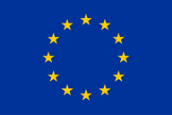 Ευρωπαϊκή ΈνωσηΕυρωπαϊκό Κοινωνικό ΤαμείοΠΕΡΙΦΕΡΕΙΑ ΝΟΤΙΟΥ ΑΙΓΑΙΟΥ ΕΙΔΙΚΗ ΥΠΗΡΕΣΙΑ ΔΙΑΧΕΙΡΙΣΗΣΕ.Π. Περιφέρειας Νοτίου Αιγαίου  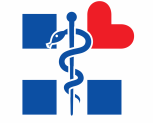 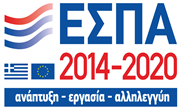 Με τη συγχρηματοδότηση της Ελλάδας και της Ευρωπαϊκής ΈνωσηςΜε τη συγχρηματοδότηση της Ελλάδας και της Ευρωπαϊκής ΈνωσηςΜε τη συγχρηματοδότηση της Ελλάδας και της Ευρωπαϊκής ΈνωσηςΜε τη συγχρηματοδότηση της Ελλάδας και της Ευρωπαϊκής Ένωσης